Tacoma Council PTA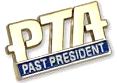 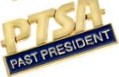 Past President Pin Order FormLocal Unit Name: ________________________Name: ________________________________Address:  ____________________________________________________________________Phone# _______________Email     _________________________#____ Past PTA President Pin    $10 each#____ Past PTSA President Pin  $10 each                   Total $_______ (no tax or shipping)Make checks payable to Tacoma Council PTASend orders to:      Janet Stewart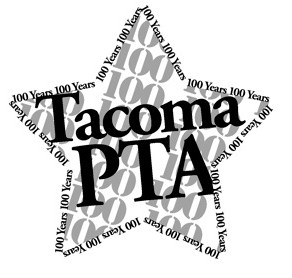            1419 North Shirley  Tacoma, WA  98406To reserve a pin, email:   jstew4@msn.com  